融合信息门户前端使用手册简洁模式设置设置简洁模式，点击右上角【简洁模式】，可隐藏页面导航栏以及左边侧边栏。如图 13-1 简洁模式设置普通模式，点击右上角【普通模式】，可展示页面导航栏以及左边侧边栏。如图 13-2 普通模式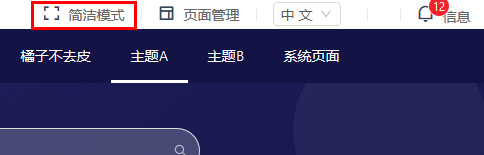 图 13-1 简洁模式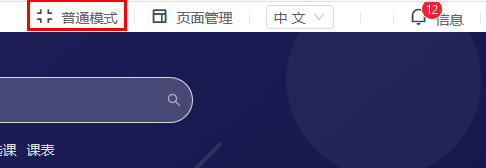 图 13-2 普通模式中英文切换设置网站语言为中文模式，点击右上角【中文】，整个网站的语言设置为中文。如图 13-3 中英文切换设置网站语言为英文模式，点击右上角【英文】，整个网站的语言设置为英文。如图 13-3 中英文切换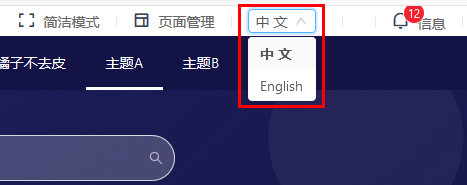 图 13-3 中英文切换页面管理点击右上角【页面管理】，进入页面列表。页面列表可以编辑页面名称、删除页面、拖拽排序页面，编辑页面。如图 13-4 页面列表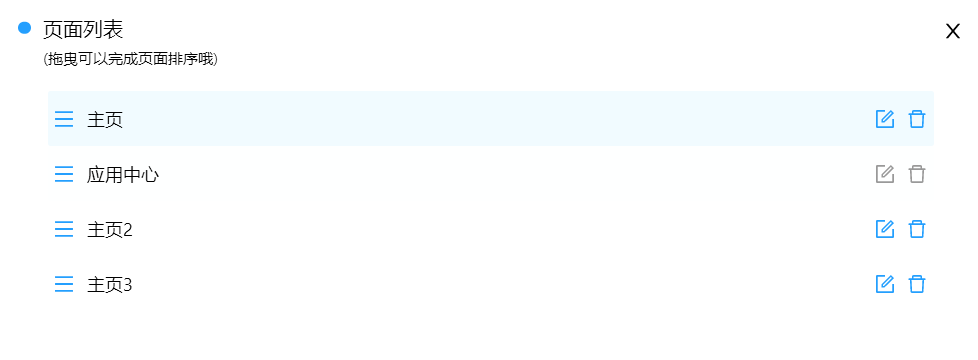 图 13-4 页面列表编辑页面名称在页面列表处聚焦在所需页面名称的记录下，然后按【该页面名称】可以直接修改该页面名称。如图 13-5 编辑页面名称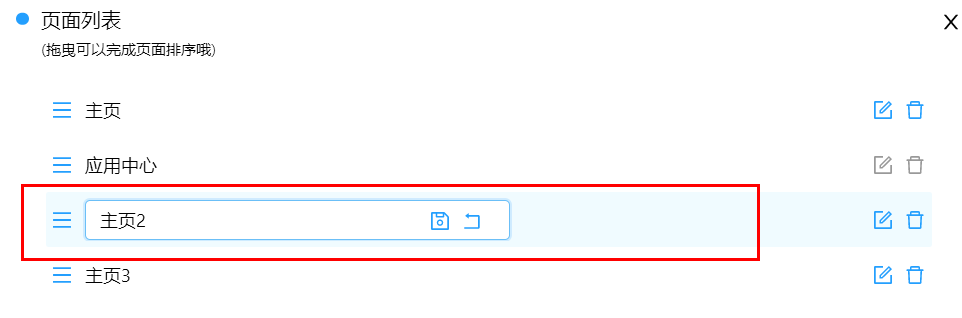 图 13-5 编辑页面名称拖拽排序页面在页面列表处聚焦在所需修改页面排序的记录下，然后拖拽该页面可以直接将该页面拖拽到所需位置。注只有后台页面管理中允许页面修改顺序才能修改页面顺序。如图 13-6 拖拽排序页面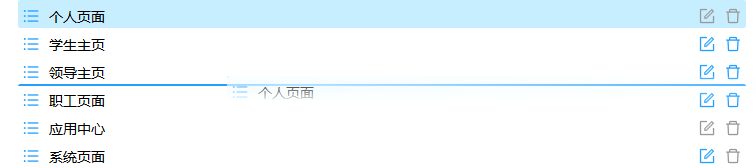 图 13-6 拖拽排序页面删除页面在页面列表处聚焦在所需删除页面的记录的操作栏下，然后按【删除】可以直接删除该页面。如图 13-7 删除页面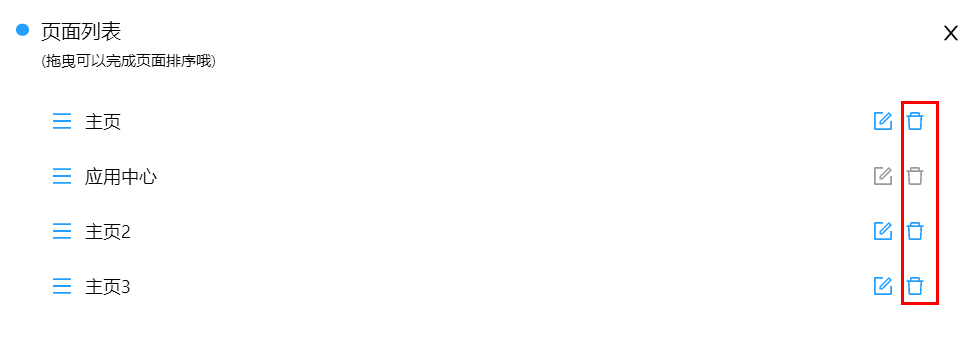 图 13-7 删除页面编辑页面在页面列表处聚焦在所需修改页面的记录的操作栏下，然后按【编辑】可以直接进入编辑页面。根据页面基础设置内容填入或选择相关必填项信息。填写完后点击【保存】按钮，如果提示保存成功则添加成功。如图 13-8 页面列表_编辑、图 13-9 编辑页面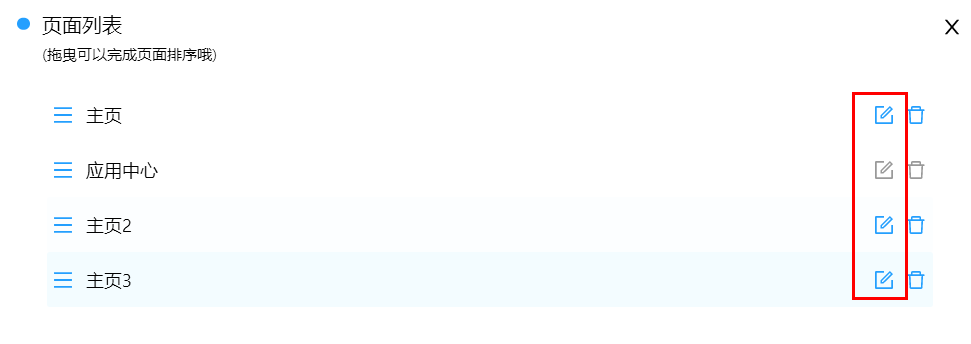 图 13-8 页面列表_编辑基础设置在编辑页面中【基础设置】，是用于设置页面基本信息内容，正确填写或选择所有必填项，点击【保存】提示页面修改成功，页面保存完成。如图 13-9 编辑页面_基础设置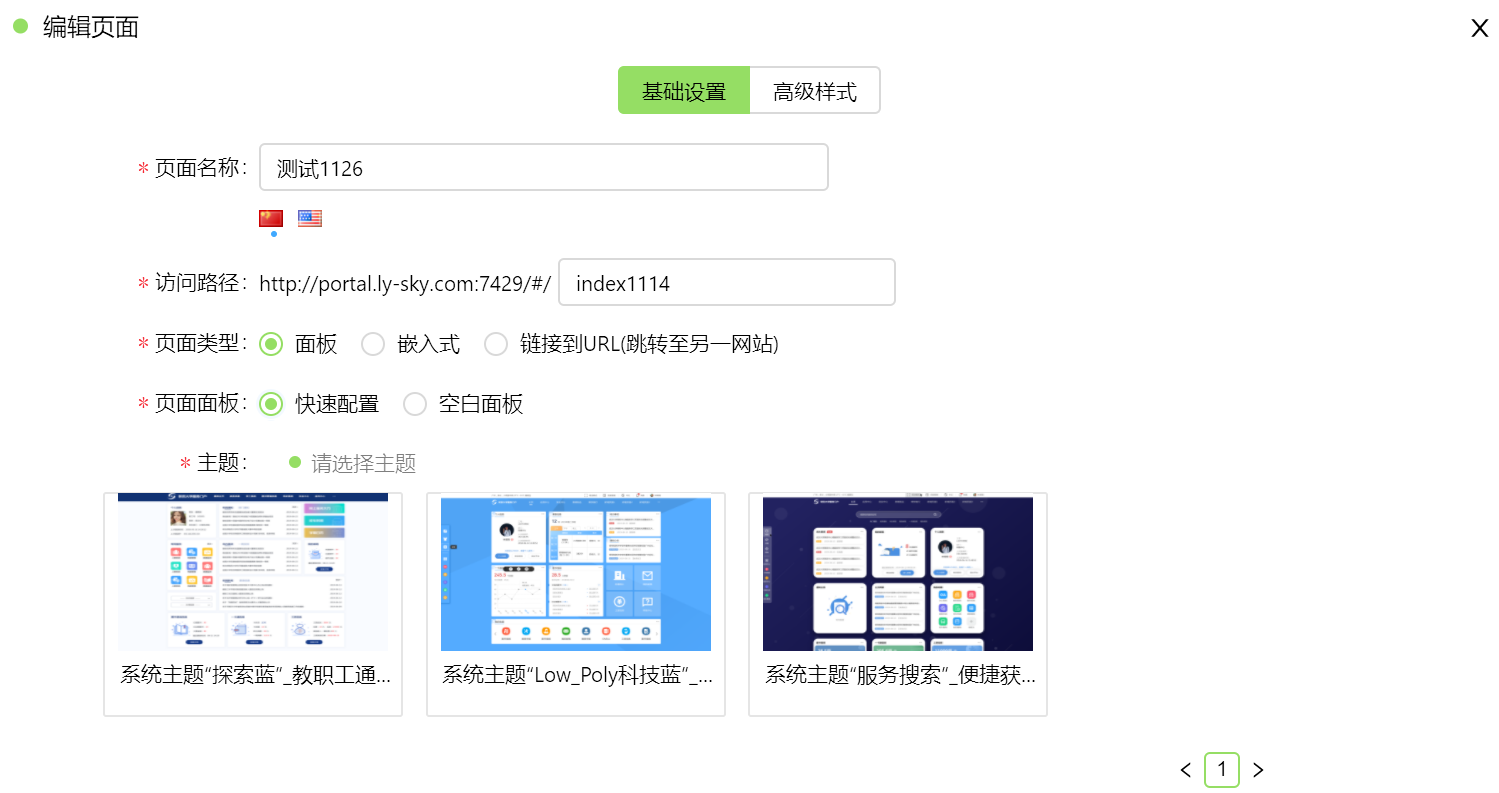 图 13-9 编辑页面_基础设置字段说明：页面基本信息：[页面名称]：页面的名称，受唯一性约束，可切换中英文输入。[页面路径]：页面的路径，受唯一性约束，英文字母和数字组成。[页面类型]：可选择类型面板、嵌入式、链接到URL（跳转至另一个页面）。页面类型为面板（可添加布局卡片的页面）：[快捷配置]：可选择页面主题；[空白页面]：可选择页面皮肤、页面布局；页面类型为嵌入式（嵌入外部链接）：[URL]:外部跳转链接；[URL描述]：选填，填入文字描述URL；页面类型为链接到URL（跳转至另一个页面）：[URL]:外部跳转链接；[URL描述]：选填，填入文字描述URL；填写完基本信息后点【保存】保存到数据库，若返回“修改页面成功”，即表示保存成功；高级设置在编辑页面中【高级设置】是用于页面导航栏文字样式、页面背景（包括顶部logo、顶部banner、主背景内容、页脚背景图片）以及自定义样式表。点击【保存】提示页面修改成功，页面保存完成。如图 13-10 编辑页面_高级设置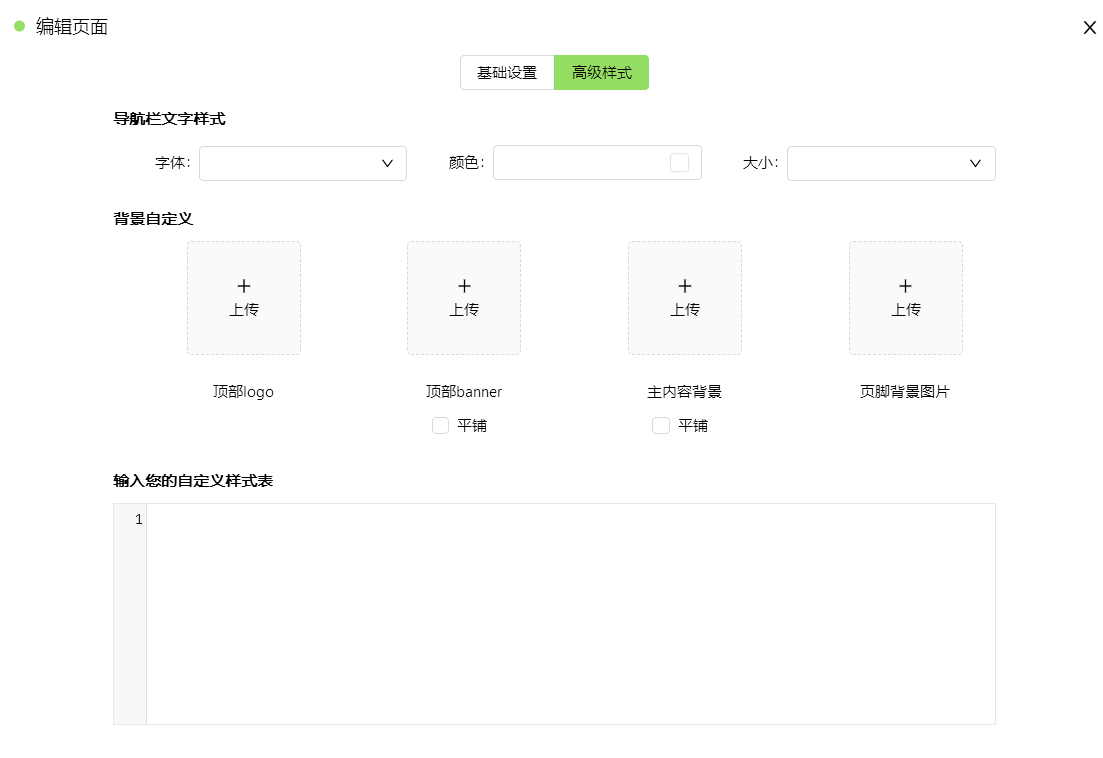 图 13-10 编辑页面_高级设置字段说明：[字体]：可设置选择导航栏字体，如宋体、黑体、楷体等等。[颜色]：可设置导航栏字体颜色，颜色选择器选择。[大小]：可设置导航栏字体大小，如12px、14px....22px。[顶部logo]：可上传图片更换顶部logo图片。[顶部banner]：可上传图片更换顶部banner图片。可勾选图片平铺效果。[主内容背景]：可上传图片更换主内容背景图片。可勾选图片平铺效果。[页脚背景图片]：可上传图片更换页脚背景图片。[输入自定义样式表]：输入css样式代码，自定义修改页面样式。我的账号点击右上角我的头像，下拉展示【退出】，点击【退出】按钮，页面状态变为未登录状态，返回到登录页面。如图 13-13 退出、图 13-14 登录页面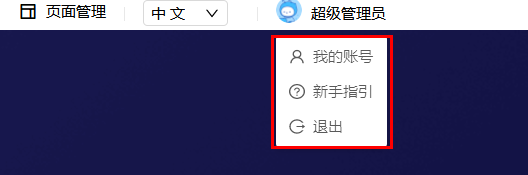 图 13-11 退出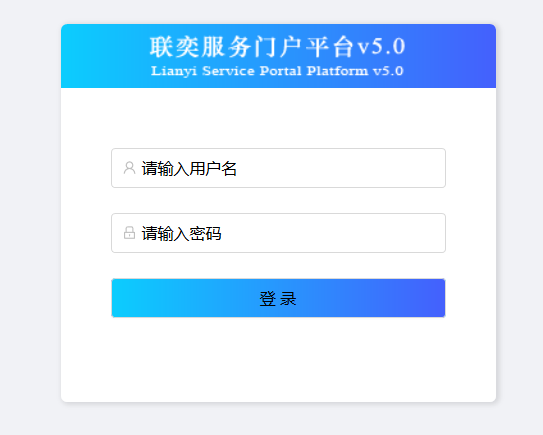 图 13-12 登录页面添加卡片点击侧边栏【添加】按钮，页面进入编辑状态，可搜索卡片或在默认/推荐列表中选择卡片。聚焦在所需添加卡片的记录的操作栏下，然后点击【新增】或拖拽卡片到页面上。最后点击顶部操作栏【保存】，保存页面修改添加卡片完成。如下图 13-15 侧边栏_添加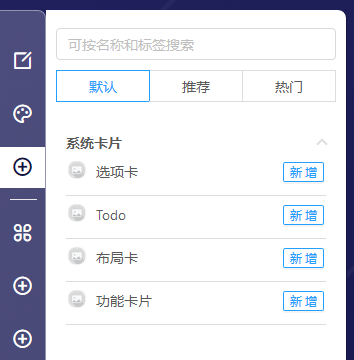 图 13-13 侧边栏_添加更改卡片位置点击侧边栏【编辑】/【主题】/【添加】三个按钮中的一个，页面进入编辑状态，聚焦在所需更改位置的卡片，然后拖拽移动该卡片到所需位置上。移动卡片完成后，点击顶部操作栏【保存】，保存页面成功更改卡片位置成功。注移动位置受页面布局限制。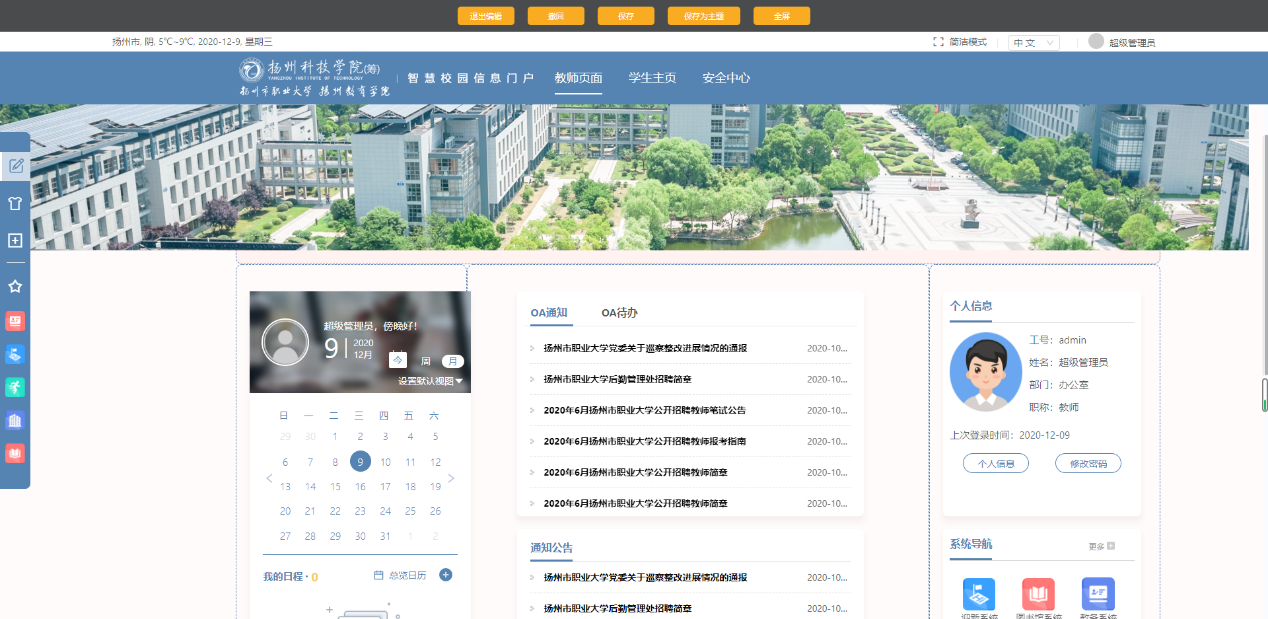 图 13-14 更改卡片位置更改页面肤色点击侧边栏【主题】，页面进入编辑状态，点击【肤色】选择所需要的页面颜色，页面肤色切换成所选颜色。点击【更多肤色】，侧边栏展示皮肤中心。选色完成后，点击顶部操作栏【保存】，页面保存成功更换肤色完成。如下图 13-17 更改页面肤色、图 13-18 更多肤色_皮肤中心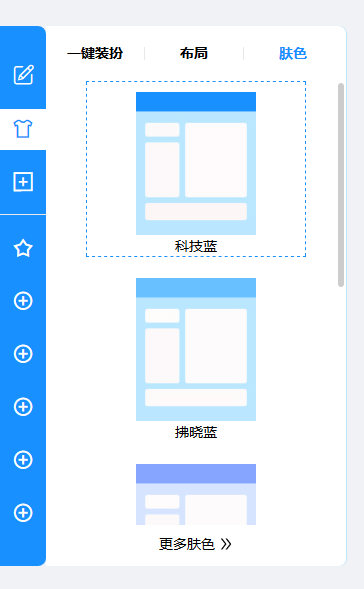 图 13-15 更改页面肤色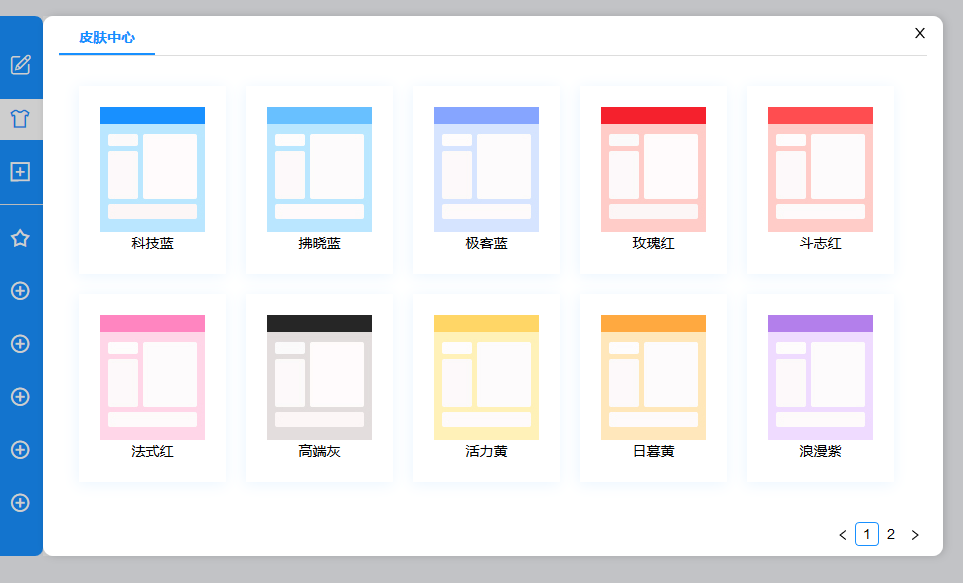 图 13-16 更多肤色_皮肤中心更改页面布局点击侧边栏【主题】，页面进入编辑状态，点击【布局】选择所需要的页面布局，页面布局切换成所选布局，卡片会根据页面布局调整。点击【更多布局】，侧边栏展示布局中心。选布局完成后，点击顶部操作栏【保存】，页面保存成功更换布局完成。如下图 13-19 更改布局、图 13-20 布局中心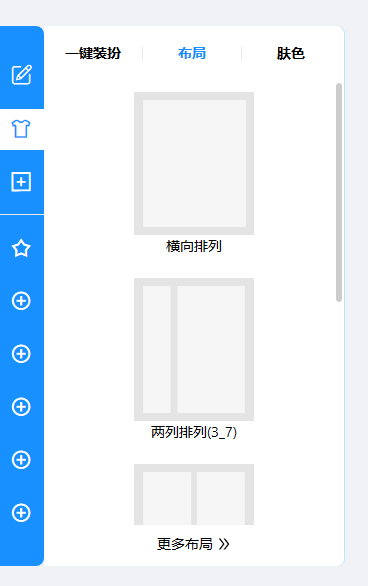 图 13-17 更改布局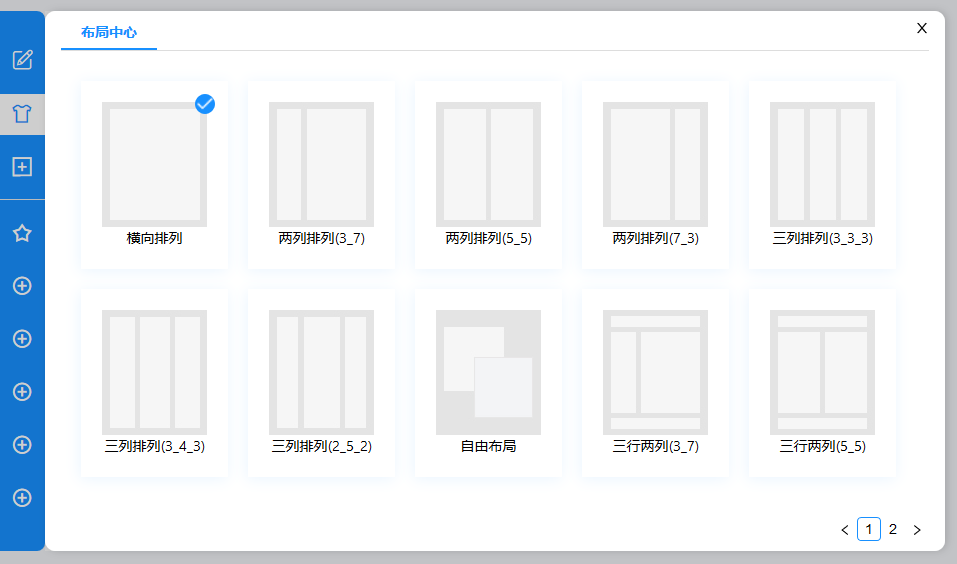 图 13-18 布局中心更换页面主题点击侧边栏【主题】，页面进入编辑状态，点击【一键装扮】选择所需要的主题，可以点击切换主题中心、我的主题列表。点击【更多主题】，侧边栏展示主题中心和我的主题。选布局完成后，点击顶部操作栏【保存】，页面保存成功更换主题完成。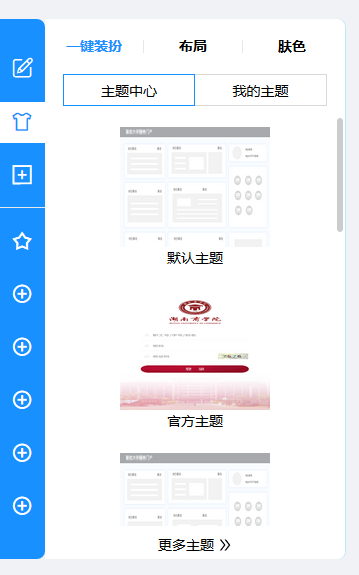 图 13-19 更换主题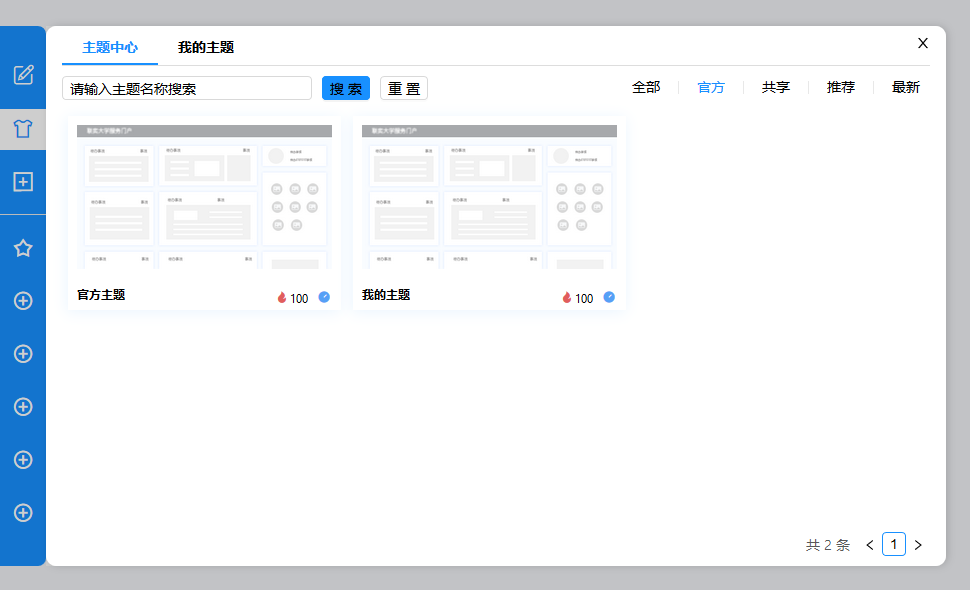 图 13-20 主题中心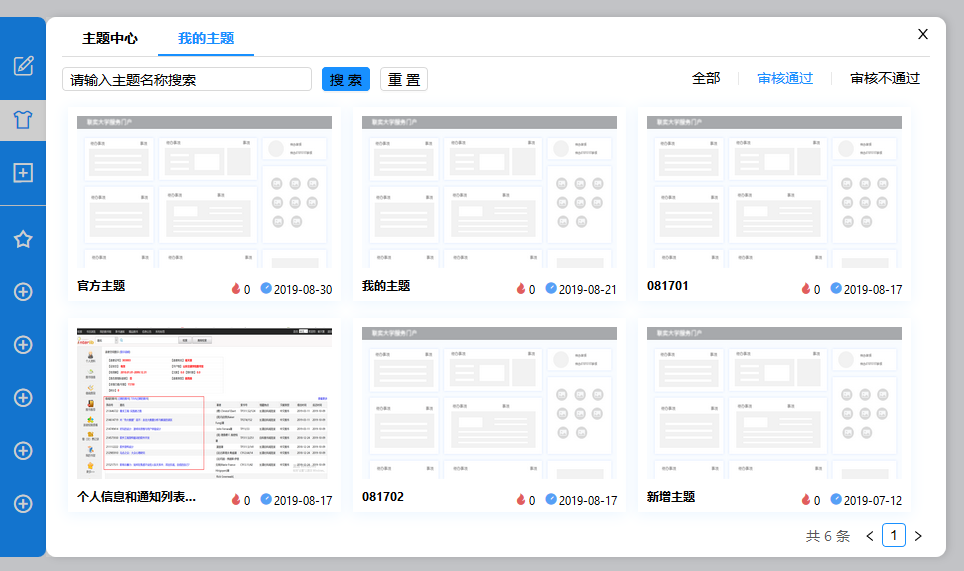 图 13-21 我的主题我的主题新增我的主题点击侧边栏【编辑】、【主题】、【添加】进入页面编辑状态；再点击顶部操作栏【保存为主题】，填写所有必填信息。点击【保存】按钮，如果提示保存成功则添加成功。点击【返回】按钮，不保存填入的信息。如下图 13-24 新增主题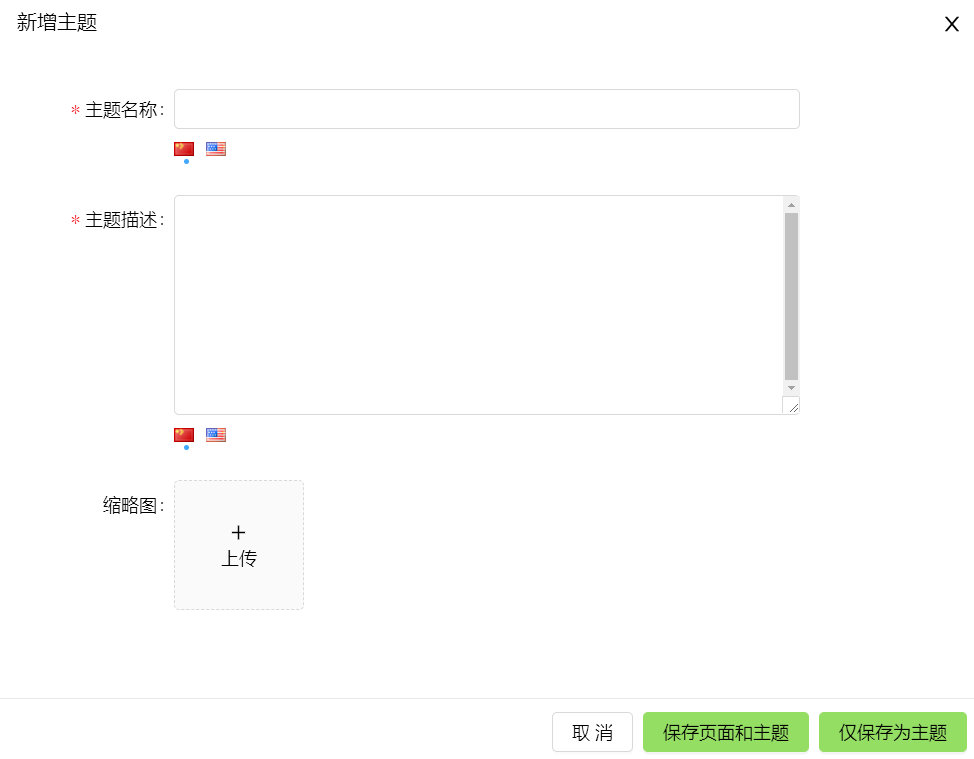 图 13-22 新增主题字段说明：[主题名称]：主题名称，必填；[主题描述]：主题描述信息，必填；[缩略图]:上传主题缩略图，选填；编辑我的主题点击侧边栏_主题，点击【更多主题】，选择我的主题，聚焦在所需编辑的主题，点击【编辑】按钮。在新开的主题编辑页面，通过侧边栏【编辑】、【主题】、【添加】修改主题。如图 13-25 我的主题_编辑、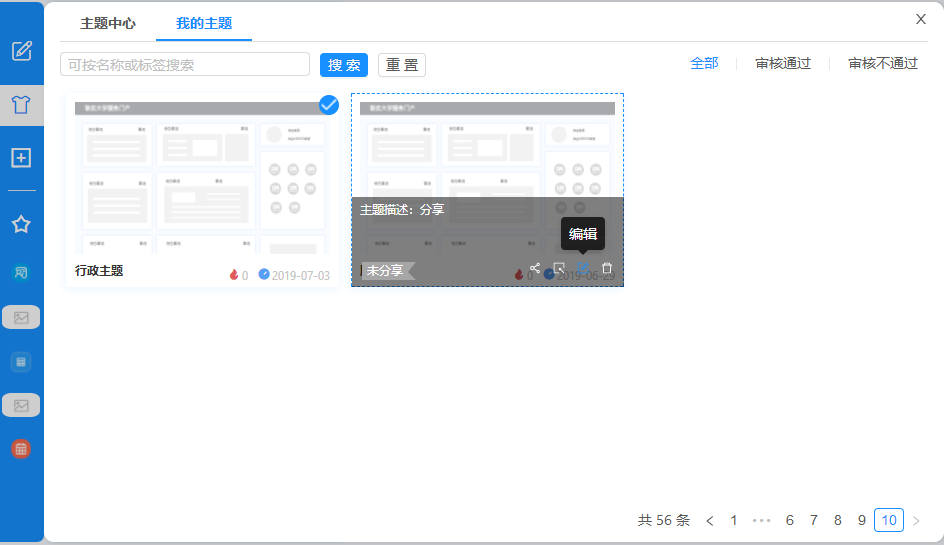 图 13-23 我的主题_编辑修改我的主题描述点击侧边栏_主题，点击【更多主题】，选择我的主题，聚焦在所需修改描述的主题，点击【描述】按钮。弹出编辑描述窗口，修改编辑信息，点击【保存】，提示成功则完成。如图 13-26 我的主题_描述图 13-27 修改主题描述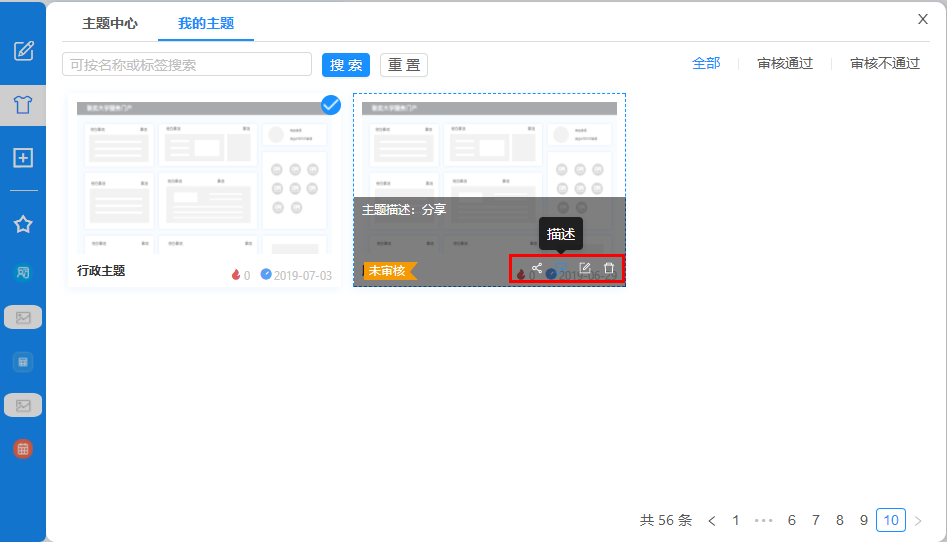 图 13-24 我的主题_描述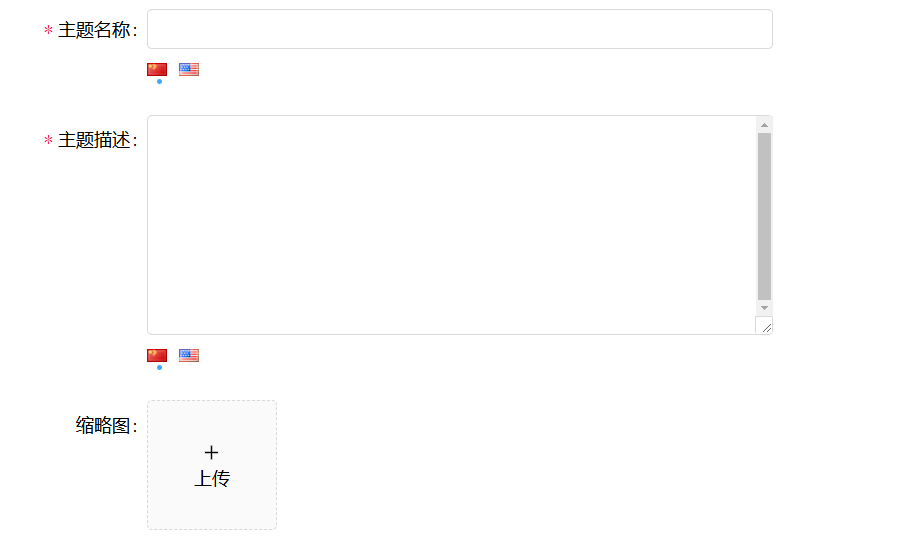 图 13-25 修改主题描述分享我的主题点击侧边栏_主题，点击【更多主题】，选择我的主题，聚焦在所需分享的主题，点击【分享】按钮。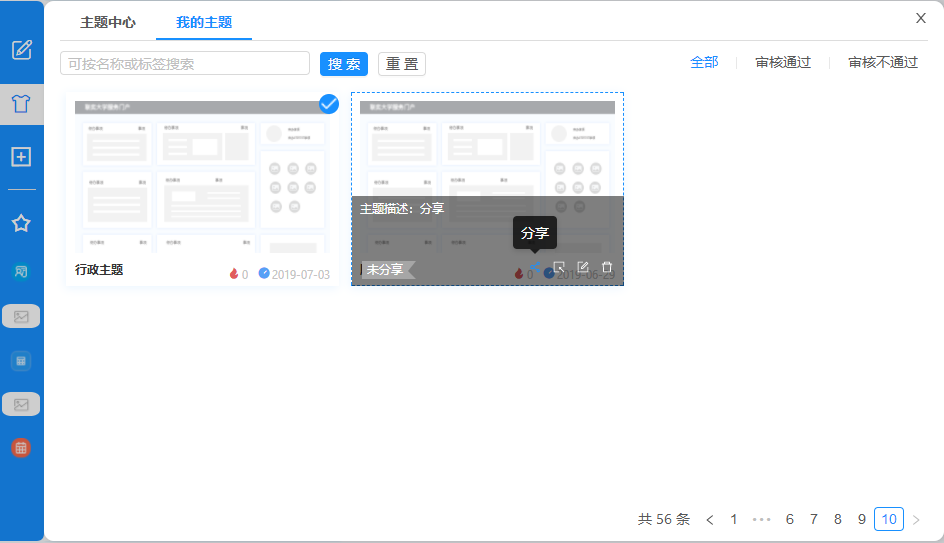 图 13-26 我的主题_分享删除我的主题点击侧边栏_主题，点击【更多主题】，选择我的主题，聚焦在所需删除的主题，点击【删除】按钮。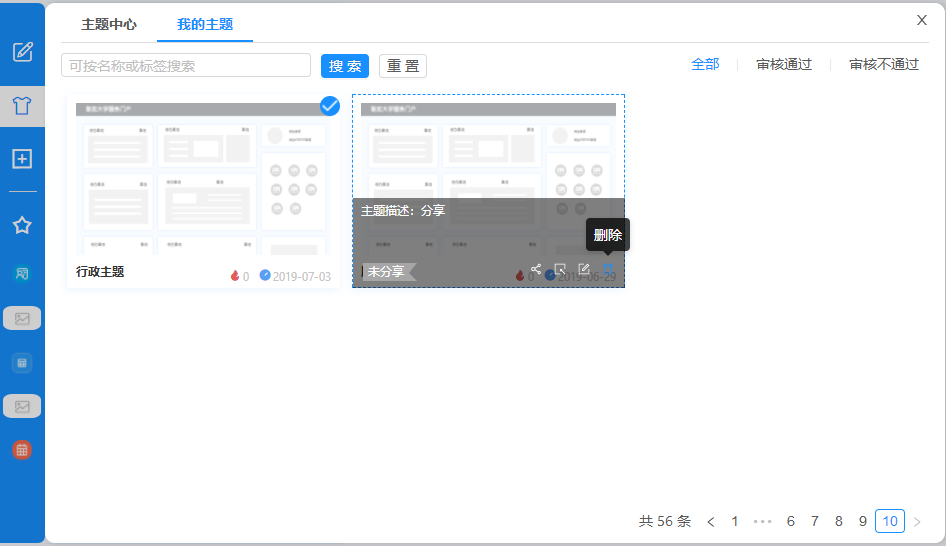 图 13-27 我的主题_删除我的收藏点击侧边栏【收藏】或导航栏应用中心中的【我的收藏】，进入到我的收藏页面。查询收藏应用查询应用提供了名称、标签等搜索。填写完相关条件后输入文字可进行查询。查询展示的符合条件的应用。如图 13-30 查询我的收藏应用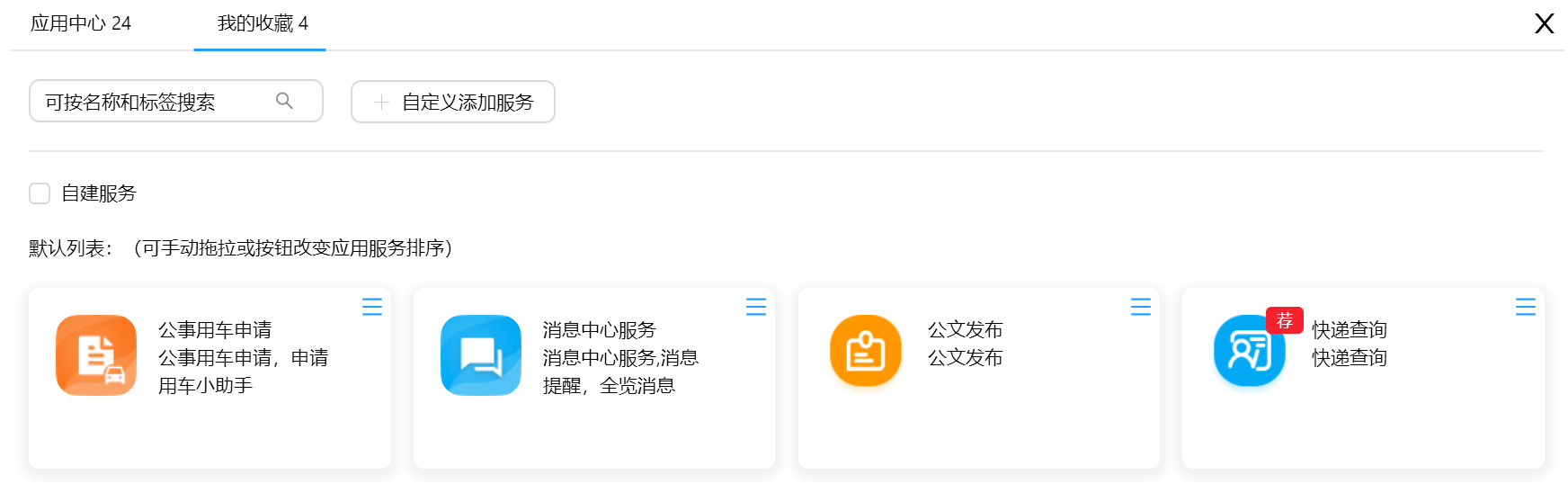 图 13-28 查询我的收藏应用排序收藏应用在我的收藏页面列表中，可手动拖拽移动卡片位置排序或点击【置顶】、【置底】、【上移】、【下移】等按钮改变收藏应用位置。如下图 13-31 排序应用方式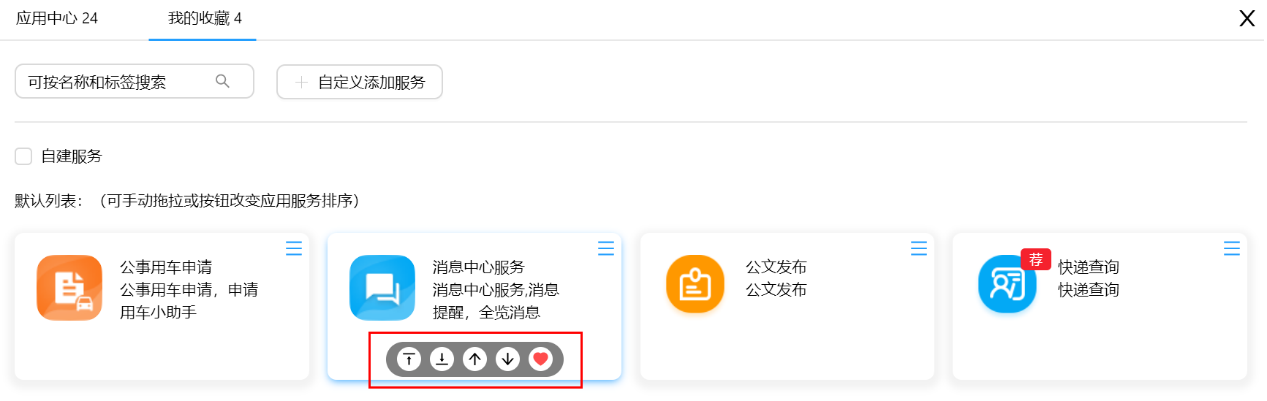 图 13-29 排序应用方式按钮说明：[置顶]：将该应用位置排到队列的第一位。[置底]：将该应用位置排到队列的最后一位。[上移]：将该应用位置与上一位应用位置互换。[下移]：将该应用位置与下一位应用位置互换。设置侧边栏快捷入口收藏列表中排序在前5位的应用将在侧边栏展示快捷入口，可通过排序收藏应用功能修（章节13.13.3）改应用排序。取消收藏应用在应用列表处聚焦在所需取消收藏的应用的操作栏下，然后按【取消收藏】可以直接取消收藏该应用。如图 13-32 取消收藏应用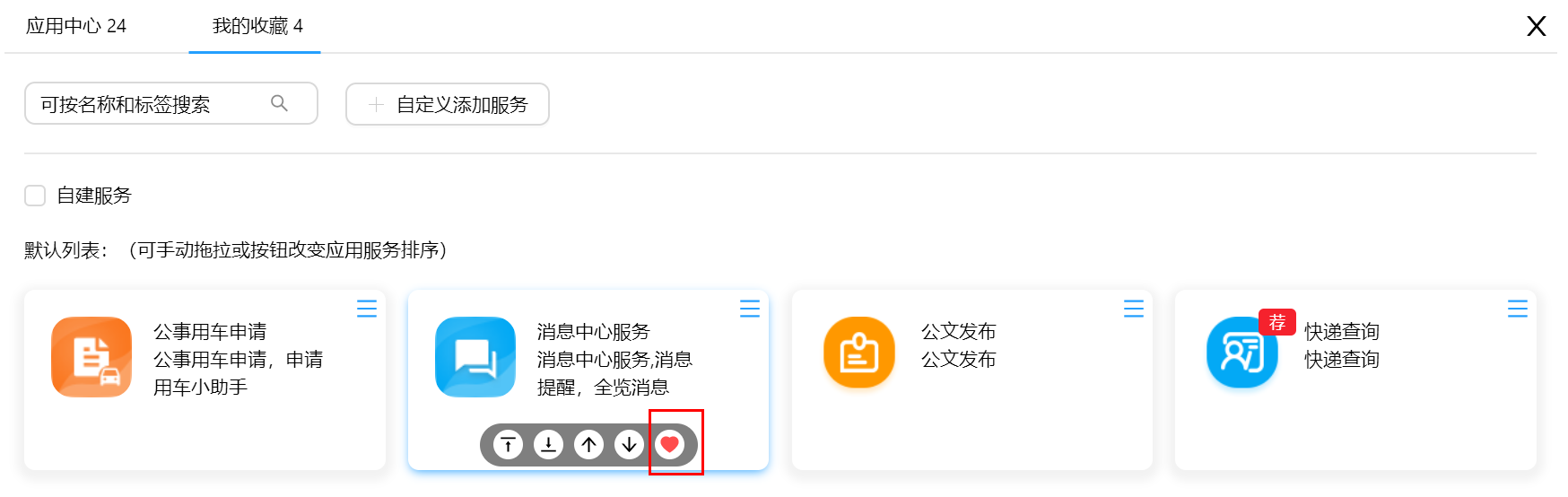 图 13-30 取消收藏应用添加自定义应用在我的收藏页面下，点击【自定义添加服务】，对服务名称、服务链接、服务描述、服务图标、是否打开新页面等信息进行填写，正确填写完必须项后按提交进行保存，有错误将会提示。如图 13-33 添加自定义服务、图 13-34 填入自定义应用相关信息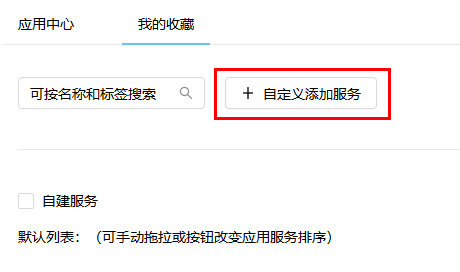 图 13-31 添加自定义服务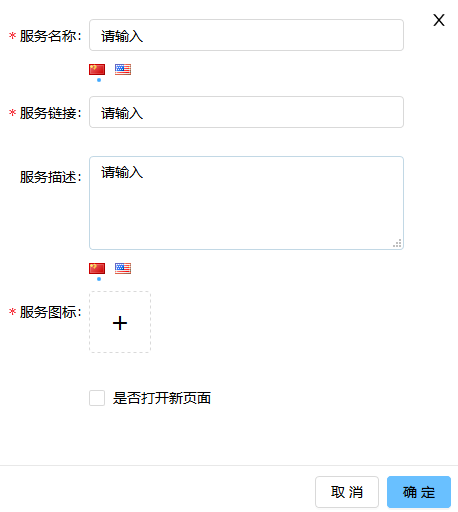 图 13-32 填入自定义应用相关信息编辑自定义应用在应用列表处聚焦在自定义应用的操作栏下，然后按【编辑】展示编辑自定义应用弹窗。如图 13-35 编辑自定义应用、图 13-36 编辑填入自定义应用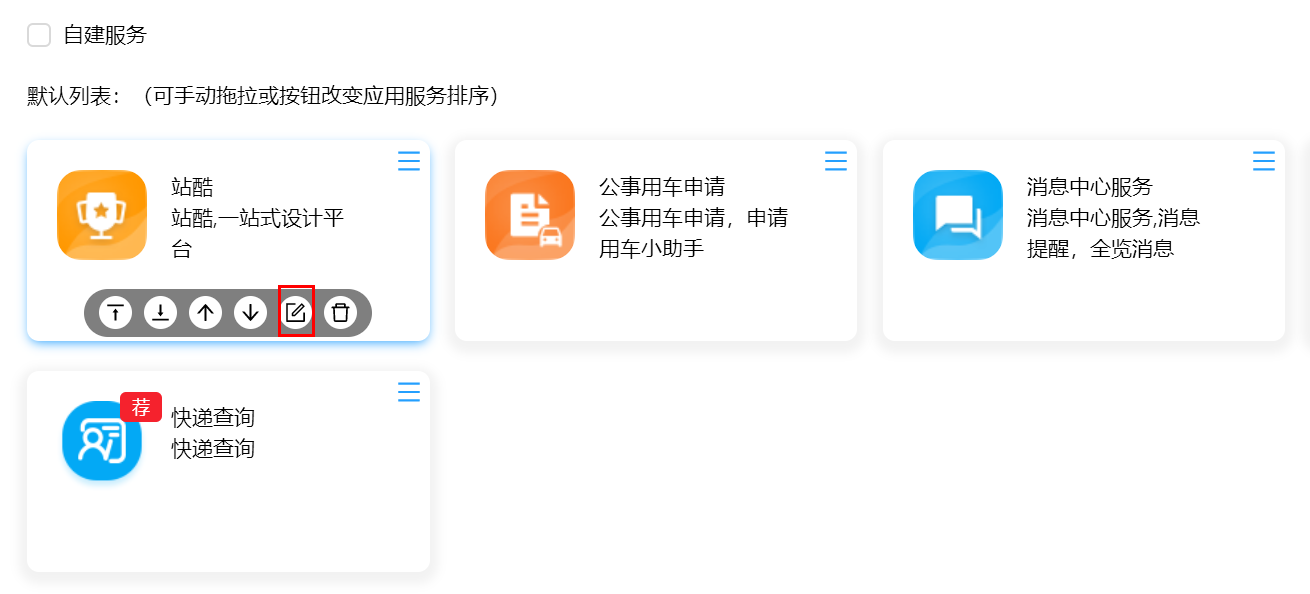 图 13-33 编辑自定义应用图 13-34 编辑填入自定义应用删除自定义应用在应用列表处聚焦在自定义应用的操作栏下，然后按【删除】直接删除该自定义应用。如图 13-37 删除自定义应用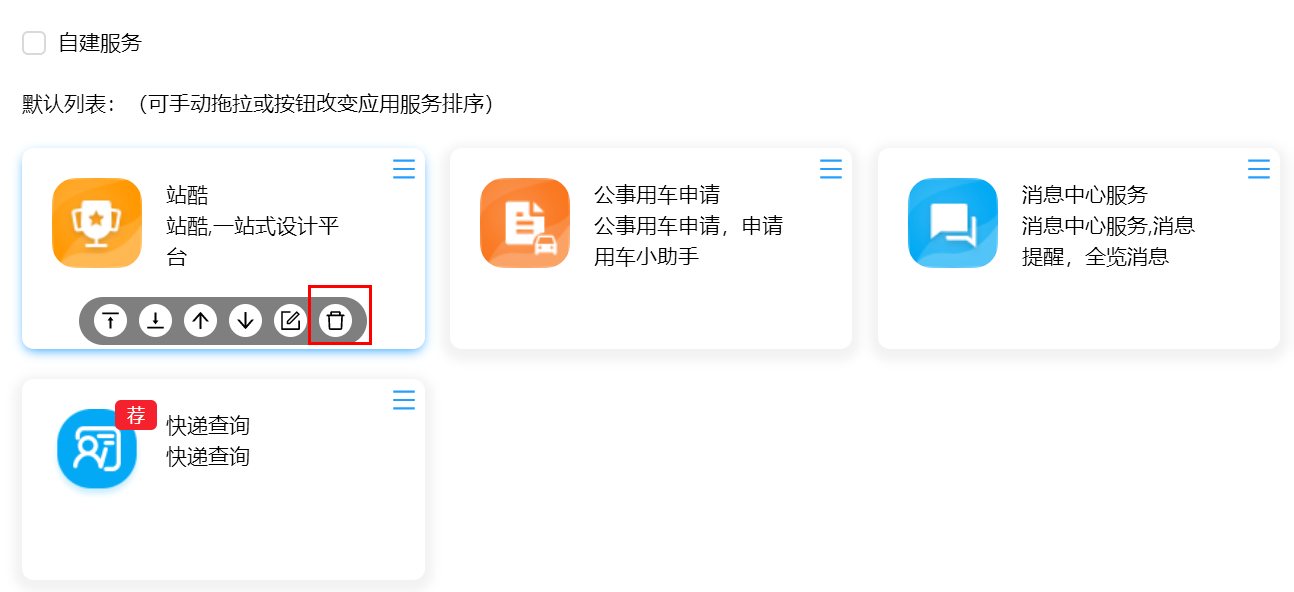 图 13-35 删除自定义应用系统卡片选项卡选项卡卡片可以将卡片（选项卡、布局卡片除外）拖入选项卡卡片中展示。点击侧边栏【添加】，页面进入编辑状态，选中选项卡1，将卡片列表的某一个卡片拖入选项卡1中，以此类推拖入多个卡片进入选项卡展示。如图 13-41 选项卡卡片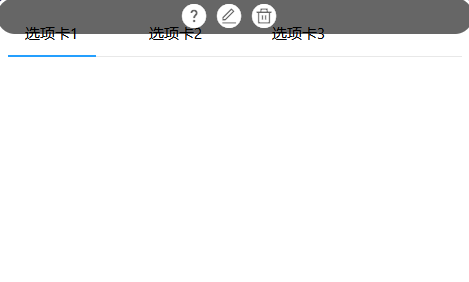 图 13-39 选项卡卡片[帮助说明]：弹窗展示详细的卡片帮助说明。[卡片编辑]：点击进入卡片编辑页面。[卡片删除]：在当前页面删除该卡片。选项卡编辑基础设置基础设置是用于设置卡片的外观展示。点击卡片编辑-基础设置，对是否展示标题、卡片名称、标题字体、字体大小、字体颜色、卡片外观样式等进行设置。修改完后点击【保存】按钮。如图 13-42 基础编辑_展示标题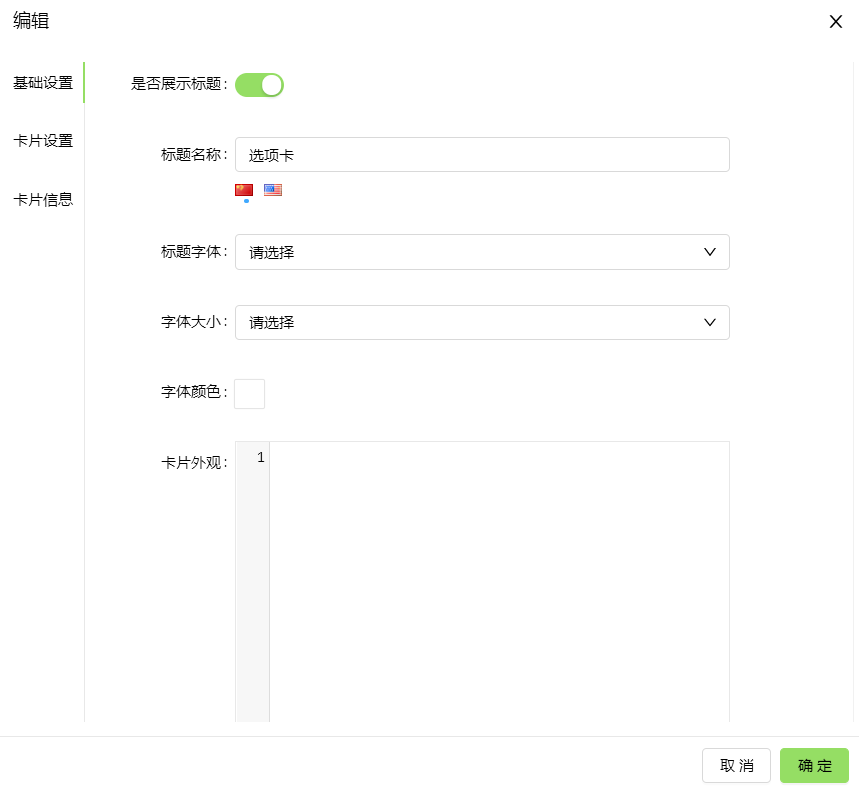 图 13-40 基础编辑_展示标题[是否展示标题]：【开关_开启】展示卡片标题，【开关_关闭】不展示卡片标题。[标题名称]：卡片标题名称。[标题字体]：可选择标题字体类型，如宋体、楷体、黑体等等。[字体大小]：可选择字体大小，如12px、14px[字体颜色]：可设置标题字体颜色，颜色选择器选择颜色。[卡片外观]：可写入css样式代码，修改卡片样式。卡片设置卡片设置是用于设置卡片的内容。点击卡片编辑-卡片，对必填信息进行设置，可添加标签、删除标签。修改完后点击【保存】按钮。如图 13-43 选项卡卡片编辑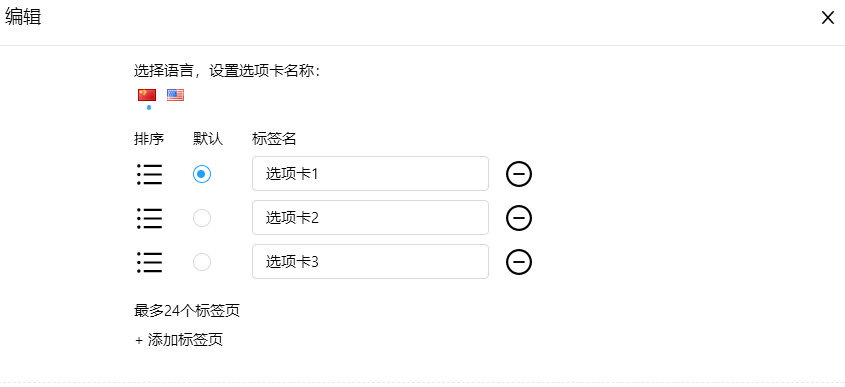 图 13-41 选项卡卡片编辑新增选项卡标签页点击卡片编辑-卡片，然后点击【添加标签页】，新增一条标签页数据，输入标签名称，可设置选定默认展示标签页，点击【保存】新增标签页成功。如图 13-44 新增选项卡标签页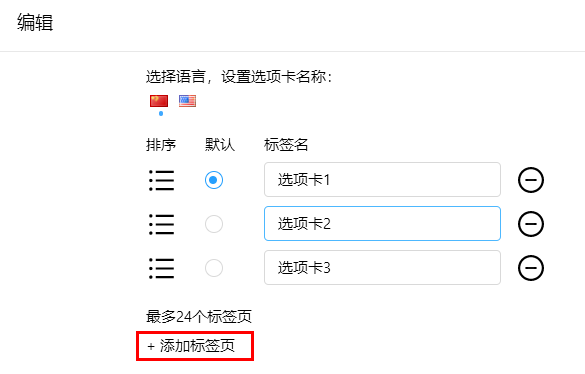 图 13-42 新增选项卡标签页删除选项卡标签页点击卡片编辑-卡片，然后点击【删除标签页】，删除一条标签页数据，点击【保存】删除标签页成功。如图 13-45 删除选项卡标签页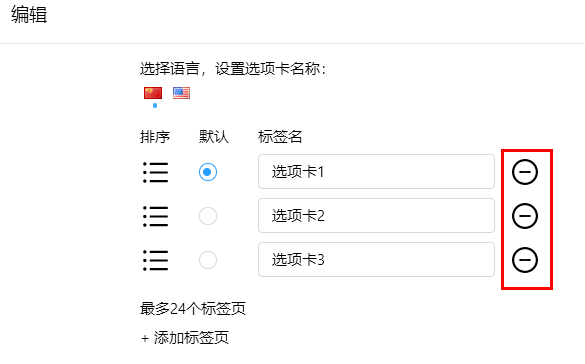 图 13-43 删除选项卡标签页添加标签页内容选中选项卡某一标签页，直接从卡列表或页面中拖拽卡片到选项卡标签页中。如图 13-46 添加卡片内容到选项卡中图 13-44 添加卡片内容到选项卡中移除标签页内容方法1：点击标签页内卡片的卡片删除，即可删除该内容。方法2：直接拖拽标签页内卡片，拖出标签页放置到页面上。更换标签页内容将原有标签页内的卡片移除，然后在标签页添加卡片。布局卡片布局卡片可以将非系统卡片拖入到布局卡片中展示。点击侧边栏【添加】，页面进入编辑状态，直接将卡片拖入布局卡片中。如图 13-47 布局卡片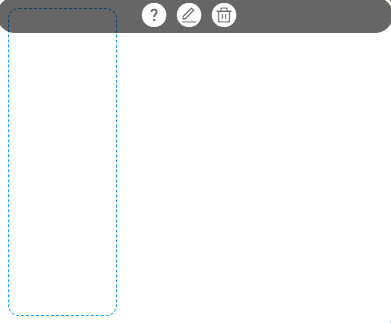 图 13-45 布局卡片[帮助说明]：弹窗展示详细的卡片帮助说明。[卡片编辑]：点击进入卡片编辑页面。[卡片删除]：在当前页面删除该卡片。布局卡编辑基础配置基础设置是用于设置卡片的外观展示。点击卡片编辑-基础设置，对是否展示标题、卡片名称、标题字体、字体大小、字体颜色、卡片外观样式等进行设置。修改完后点击【保存】按钮。如图 13-40 基础编辑_展示标题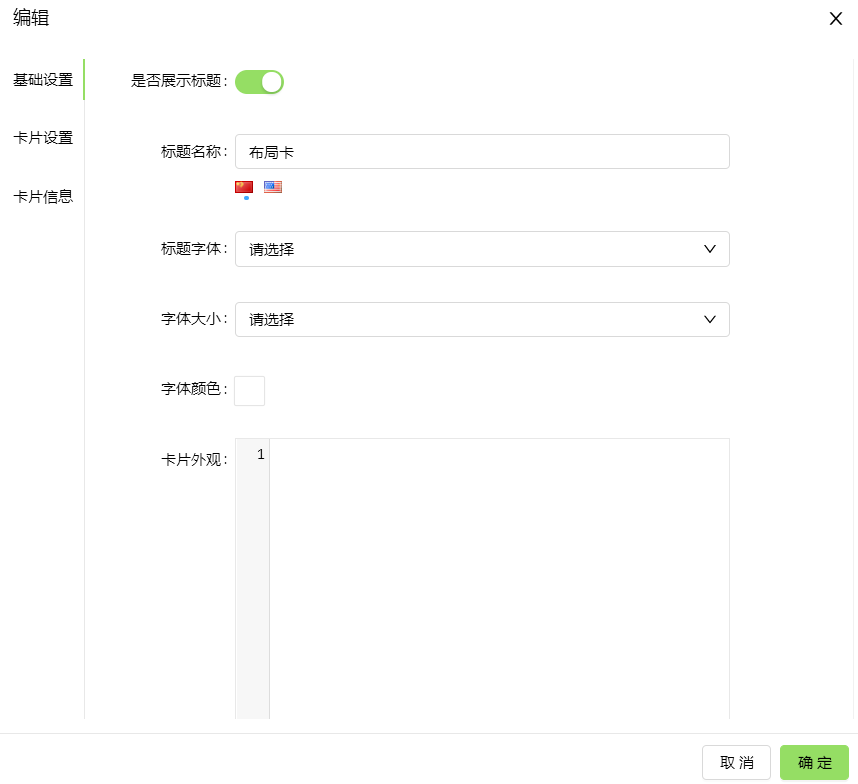 图 13-46 基础编辑_展示标题[是否展示标题]：【开关_开启】展示卡片标题，【开关_关闭】不展示卡片标题。[请输入卡片名称]：卡片标题名称。[标题字体]：可选择标题字体类型，如宋体、楷体、黑体等等。[字体颜色]：可设置标题字体颜色，颜色选择器选择颜色。[卡片外观]：可写入css样式代码，修改卡片样式。卡片配置卡片设置是用于设置卡片的内容。点击卡片编辑-卡片，对必填信息进行设置，可更改卡片内布局。修改完后点击【保存】按钮。1、选择卡片布局，点击选中卡片布局，卡片布局包括（横向排列、两列排列（3_7）等等）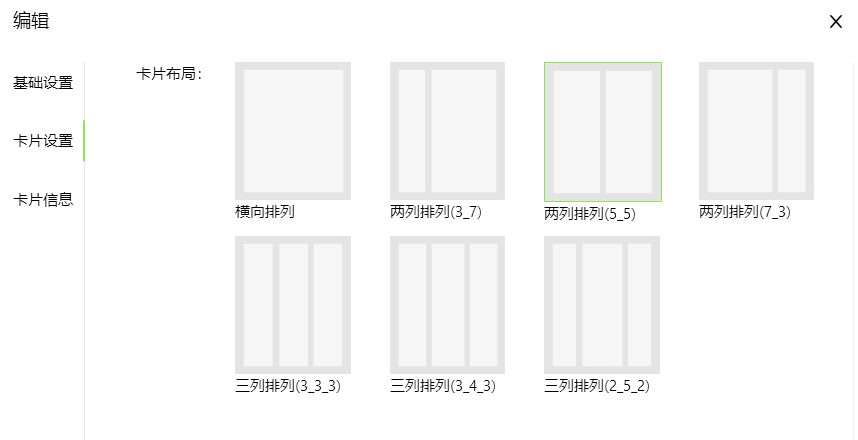 图 13-47 布局卡片_卡片配置搜索卡片搜索卡片是用于查询平台内的卡片、应用，便捷用户使用卡片、应用。在搜索框内输入信息，点击搜索图标，搜索结果展示分为卡片、应用两栏内容。点击侧边栏【添加】，页面进入编辑状态，直接将卡片拖入搜索卡片中。如图 13-50 搜索卡片、图 13-51 搜索卡片_查询卡片&应用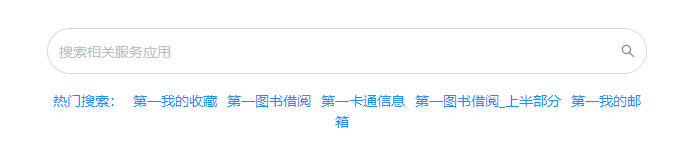 图 13-48 搜索卡片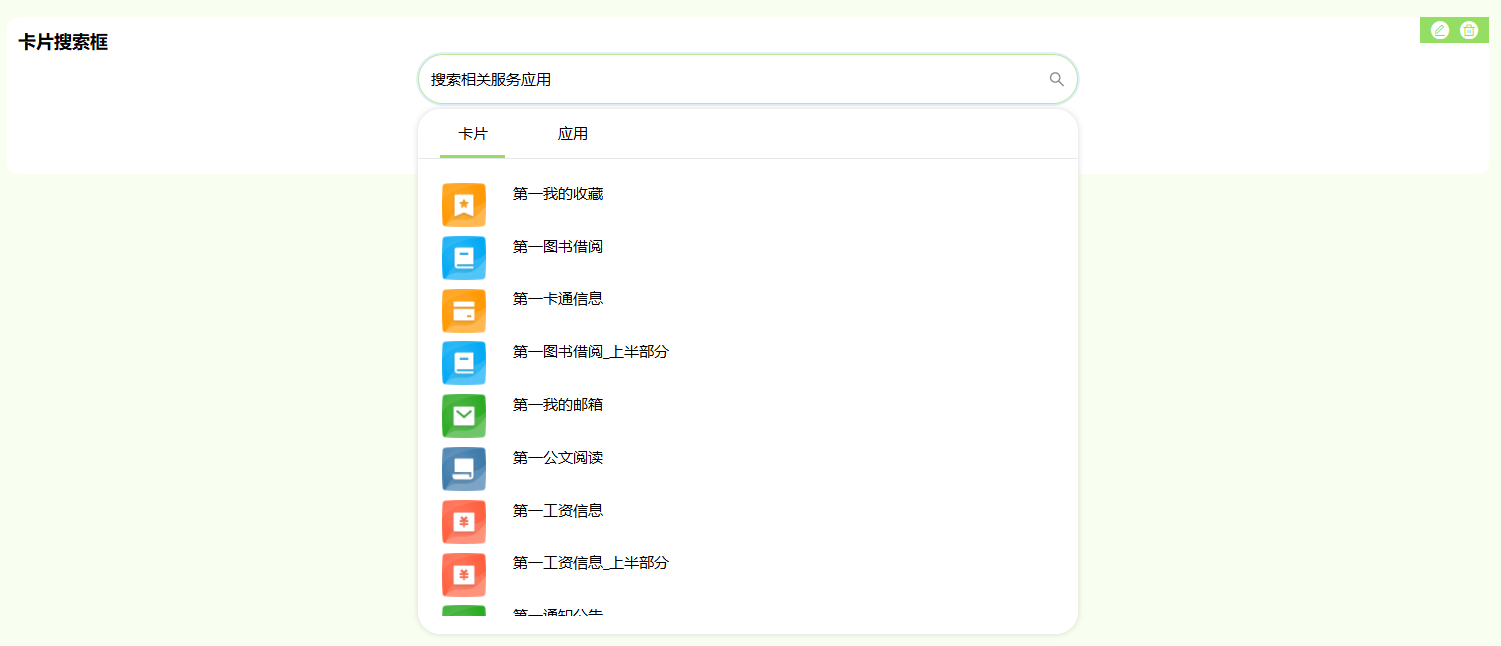 图 13-49 搜索卡片_查询卡片&应用搜索卡片编辑基础设置基础设置是用于设置卡片的外观展示。点击卡片编辑-基础设置，对是否展示标题、卡片名称、标题字体、字体大小、字体颜色、卡片外观样式等进行设置。修改完后点击【保存】按钮。如图 13-40 基础编辑_展示标题图 13-50 基础编辑_展示标题[是否展示标题]：【开关_开启】展示卡片标题，【开关_关闭】不展示卡片标题。[标题名称]：卡片标题名称。[标题字体]：可选择标题字体类型，如宋体、楷体、黑体等等。[字体大小]：可选择字体大小，如12px、14px[字体颜色]：可设置标题字体颜色，颜色选择器选择颜色。[卡片外观]：可写入css样式代码，修改卡片样式。新手指引鼠标移到右上角头像名称位置，点击新手指引，可查看平台操作导览，系统操作指引包括常用按钮指引、应用指引、卡片指引、页面指引。可点击指引菜单，进行相应部分的操作指引。可对各指引步骤进行上一步、下一步、跳过等操作。上一步，返回新手指引步骤的上一步。下一步，进行新手指引步骤的下一步。跳过，结束新手指引，指向我的账号，提示用户可以从这里进入查看新手指引。如图 13-53 新手指引、图 13-54 新手指引_部分效果展示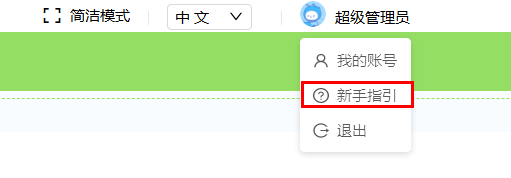 图 13-51 新手指引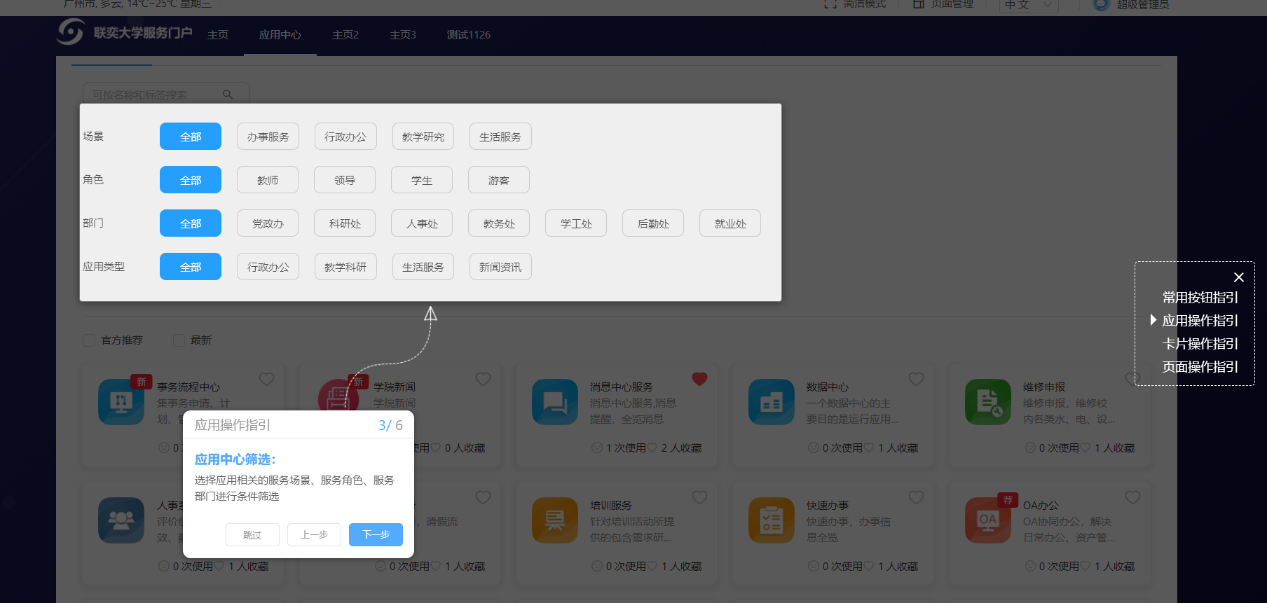 图 13-52 新手指引_部分效果展示